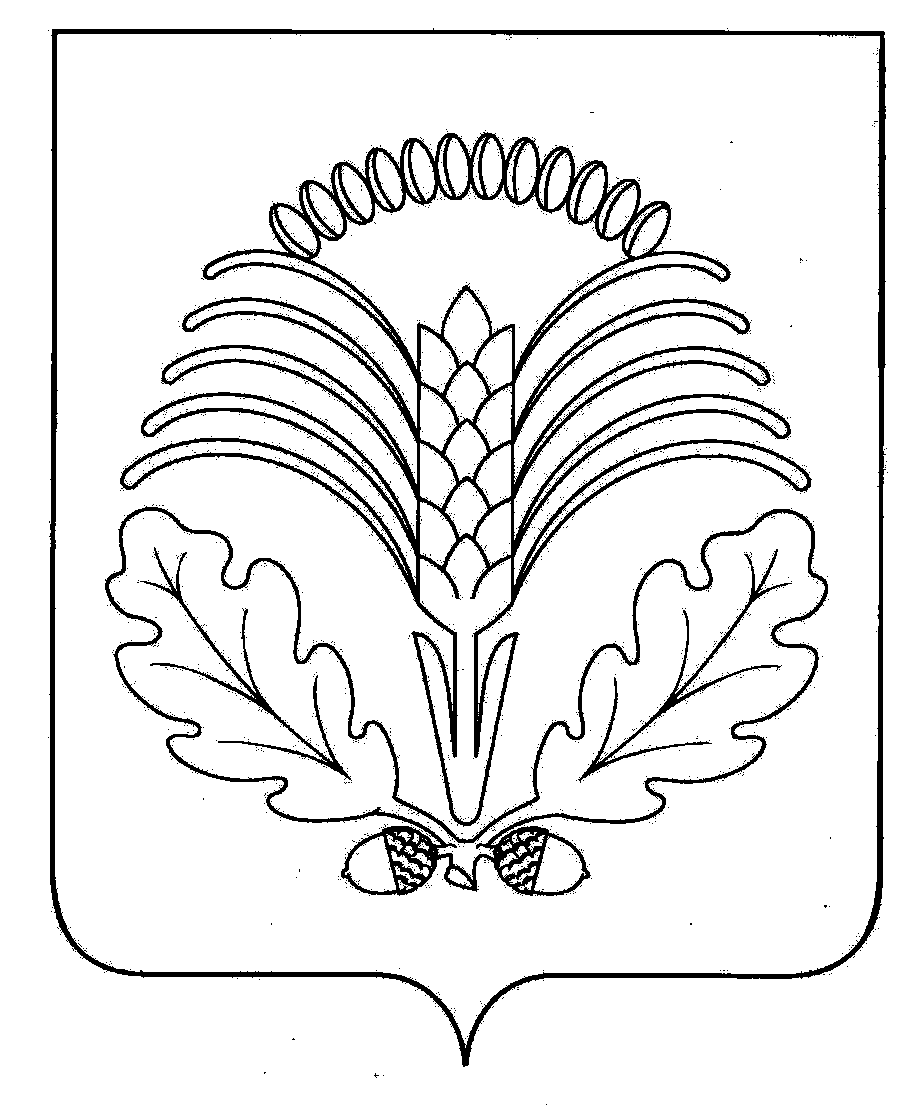 Решения по результатам публичных слушанийРЕШЕНИЕПО РЕЗУЛЬТАТАМ ПУБЛИЧНЫХ СЛУШАНИЙпо проекту изменений и дополнений в Устав  Грибановского муниципального района Воронежской области       В целях приведения Устава Грибановского муниципального района Воронежской области  в соответствие  с действующим законодательством, участники публичных слушаний, обсудив решение Совета народных депутатов Грибановского муниципального района Воронежской области от 14.03.2014 № 167 «О проекте решения  «О внесении изменений и дополнений в Устав Грибановского муниципального района Воронежской области» РЕШИЛИ:Одобрить проект решения Совета народных депутатов Грибановского муниципального района Воронежской области «О проекте решения  «О внесении изменений и дополнений в Устав Грибановского муниципального района Воронежской области».Настоящее решение опубликовать в Грибановском муниципальном вестнике.Рекомендовать Совету народных депутатов Грибановского муниципального района внести изменения и дополнения в Устав Грибановского муниципального района Воронежской области.Председатель рабочей группы по подготовке и проведению публичных слушаний                                                                                                             Л.Н. КорнееваРЕШЕНИЕПО РЕЗУЛЬТАТАМ ПУБЛИЧНЫХ СЛУШАНИЙпо вопросу «Об изменении границ городского и сельских поселений Грибановского муниципального района Воронежской области»Обсудив вопрос «Об изменении границ городского и сельских поселений Грибановского муниципального района Воронежской области» РЕШИЛИ:Одобрить изменение границ городского и сельских поселений Грибановского муниципального района Воронежской области.Настоящее решение опубликовать в Грибановском муниципальном вестнике.Рекомендовать Совету народных депутатов Грибановского муниципального района согласиться с изменением границ городского и сельских поселений Грибановского муниципального района.Председатель рабочей группы по подготовке и проведению публичных слушаний                                                                                                             Л.Н. Корнеева02 апреля 2014 года14.00 часовЗдание администрации Грибановского муниципального районапгт. Грибановский02 апреля 2014 года14.00 часовЗдание администрации Грибановского муниципального районапгт. Грибановский